Individual Placement Investment Products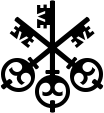 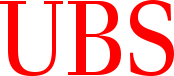 Indicative Product SummaryValor: tbd1.5% p.a. EUR FX Reverse Convertible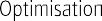 (Standard DOCU)Underlying:	EUR/CZK exchange rateIssuer:	UBS AG Jersey BranchSSPA/EUSIPA product type: Reverse Convertible (1220, Variable coupon)	16 May 2019 09:48 CESTThis Product Summary is for information and marketing purposes only and outlines certain key features of the product. For a detailed description of the product and its benefits and risks, please consider the product documentation, appended hereto, provided by the issuer. This document contains indicative terms and conditions subject to change.Swiss offerings: This product does not represent a participation in any of the collective investment schemes pursuant to Art. 7 ff of the Swiss Federal Act on Collective Investment Schemes (CISA) and thus does not require an authorisation of the Swiss Financial Market Supervisory Authority (FINMA). Therefore, investors in this product are not eligible for the specific investor protection under the CISA. Moreover, investors in this product bear the issuer risk.In general, FX Reverse Convertibles provide an optimized return under stable or slightly positive/negative market conditions. The enhanced coupon rate of this product can compensate for giving up any participation in the appreciation of the alternative currency (CZK) versus the investment currency (EUR) below the strike level and for the risk of being repaid in the alternative currency (full downside risk at expiry).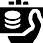 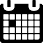 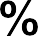 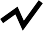 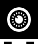 You may consider an investment in this product, ifYou look for a way to enhance yield on your cash positionsYou are familiar with both structured products and foreign exchange marketsYou intend to be invested in this product until its redemption dateYou are comfortable being exposed to the depreciation of the alternative currency versus the investment currency, without benefiting from an appreciation of the alternative currency versus the investment currency below the strike levelYou do not expect the expiration value of the underlying to be at or above the strike level at expiryYou wish to be invested in EUR (investment currency) and you are comfortable with a potential conversion in CZK (alternative currency) including coupon amount. If your reference currency is neither EUR nor CZK, the return may increase or decrease as a result of exchange rate fluctuationsHistorical performance of the underlyingIn CZK per 1 EUR29.0    	28.5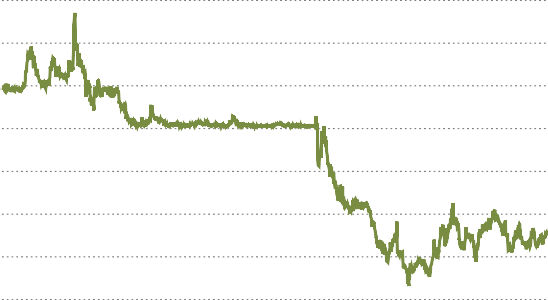 28.027.527.026.526.025.525.024.52015	2016	2017	2018	2019Historical performance EUR/CZK (price of 1 EUR in CZK) Initial underlying level [indicative]Strike level [indicative]Past performance is not an indication of future performance. Source: UBS | Period shown: 16.05.2014 - 15.05.2019Отдельное размещениеИнвестиционные продуктыОриентировочная сводка продукта1.5% годовых в EUR валюта с обратной конвертацией(Нормативно-правовой акт)Базовый актив:	EUR/CZK обменный курсЭмитент:	ЮБС АГ Филиал Джерси SSPA/EUSIPA тип продукции: Высококупонные ценные бумаги с обратной конвертацией (1220)	16 Май 2019 09:48 утраЭто краткое описание продукта предназначено только для информационных и маркетинговых целей и описывает некоторые ключевые характеристики продукта. Подробное описание продукта, его преимущества и недостатки можно найти в дополнительной документации, прилагаемой к нему, предоставленной поставщиком. Этот документ содержит ориентировочные термины и условия, которые могут меняться. Предложение Швейцарии: Этот продукт никогда не являлся частью ни одного коллективного инвестирования в соответствии со Ст. 7 Федерального закона Швейцарии о Схемах коллективного инвестирования  (ИСЮА) и, таким образом не требует разрешения Швейцарской службы по надзору финансовыми рынками (FINMA). Поэтому инвесторы этого продукта не имеют права на получение определенной защити инвесторов в рамках (ИСЮА). Более того, инвесторы этого продукта несут риск  эмитента. В целом, валюта с обратной конвертацией представляет собой оптимизированный доход при стабильных или слегка положительных/отрицательных рыночных условиях. Повышенная купонная ставка по данному продукту может компенсировать отказ от любого участия в удовлетворении альтернативной валюты (в чешских кронах) по сравнению с инвестиционной валютой (в евро) ниже уровня страйк-цены и риска возврата в альтернативную валюту (полный риск снижения по истечению срока). Вы можете рассмотреть вопрос об инвестировании в этот продукт если: Вы ищите возможность увеличения сальдо наличностиВы знакомы как со структурированными продуктами, так и с иностранными рынками валютыВы намерены инвестировать в продукт до даты его погашения Вам удобно быть незащищенным от обесценивания альтернативной валюты по сравнению с инвестиционной валютой, не получая за это повышения альтернативной валюты по сравнению с инвестиционной валютой ниже уровня страйк-цены. Вы не ожидаете, что срок действия базового актива будет на уровне или ниже уровня исполнения по истечению срока действия Вы хотите инвестировать в EUR (инвестиционная валюта) и вас  устраивает потенциальная конвертация в  CZK (альтернативная валюта)  включая сумму купона.  Если ваша исходная валюта не является ни EUR, ни  CZK,возврат может увеличиться, или уменьшиться по причине колебания обменного курсаИсторическое представление базового актива В кронах за 1 евро29.0    	28.528.027.527.026.526.025.525.024.52015	2016	2017	2018	2019Историческое представление EUR/CZK (цена 1 EUR  в  CZK) Начальный базовый уровень [индикативный]Уровень страйк-цены [индикативный]Прошлые показатели не являются показателями будущего Источник: UBS | Показанный период: 16.05.2014 - 15.05.2019